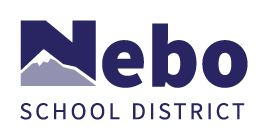 Verbal Directive Given To:Verbal Directive Given To:Verbal Directive Given To:Employee Status:  Temporary  At Will  Provisional  CareerEmployee Status:  Temporary  At Will  Provisional  CareerEmployee Status:  Temporary  At Will  Provisional  CareerEmployee Status:  Temporary  At Will  Provisional  CareerEmployee Status:  Temporary  At Will  Provisional  CareerEmployee Status:  Temporary  At Will  Provisional  CareerEmployee Status:  Temporary  At Will  Provisional  CareerEmployee Status:  Temporary  At Will  Provisional  CareerIs Employee on Probation?  Yes  NoIs Employee on Probation?  Yes  NoIs Employee on Probation?  Yes  NoIs Employee on Probation?  Yes  NoIs Employee on Probation?  Yes  NoIs Employee on Probation?  Yes  NoIs Employee on Probation?  Yes  NoIs Employee on Probation?  Yes  NoVerbal Directive Given By:Verbal Directive Given By:DateProblem Leading to Verbal Directive:Problem Leading to Verbal Directive:Problem Leading to Verbal Directive:Problem Leading to Verbal Directive:Problem Leading to Verbal Directive:Verbal Directive:Employee Reaction to Directive:Employee Reaction to Directive:Employee Reaction to Directive:Employee Reaction to Directive:(No Signature Necessary)(No Signature Necessary)(No Signature Necessary)(No Signature Necessary)(No Signature Necessary)(No Signature Necessary)(No Signature Necessary)(No Signature Necessary)